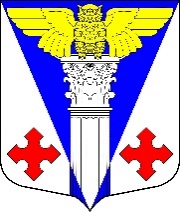 Администрация муниципального образования«Котельское сельское поселение»Кингисеппского муниципального района Ленинградской областиПОСТАНОВЛЕНИЕ  от 28.01.2022  г. № 25Об утверждении административного регламента предоставления администрацией муниципального образования «Котельское сельское поселение» Кингисеппского муниципального района Ленинградской области муниципальной услуги «Выдача справок об отказе от преимущественного права покупки доли в праве общей долевой собственности на жилые  помещения»Руководствуясь Федеральным законом от 27.07.2010 №210-ФЗ «Об организации предоставления государственных и муниципальных услуг», администрация муниципального образования «Котельское сельское поселение» Кингисеппского муниципального района Ленинградской областиПОСТАНОВЛЯЕТ:Утвердить административный регламент предоставления администрацией муниципального образования «Котельское сельское поселение» Кингисеппского муниципального района Ленинградской области муниципальной услуги «Выдача справок об отказе от преимущественного права покупки доли в праве общей долевой собственности на жилые помещения»Считать утратившим силу:Постановление от 06.05.2015 № 56 «Об утверждении административного регламента по предоставлению муниципальной услуги «Выдача справок об отказе от преимущественного права покупки доли в праве общей долевой собственности на жилые помещения»Постановление от 03.07.2020 года № 112 «О внесении изменений и дополнений в постановление администрации МО «Котельское сельское поселение от 06.05.2015 года № 56 «Об утверждении административного регламента по предоставлению муниципальной услуги «Выдача справок об отказе от преимущественного права покупки доли в праве общей долевой собственности на жилые помещения»Настоящее Постановление опубликовать в средствах массовой информации и разместить на официальном сайте муниципального образования «Котельское сельское поселение» в сети интернетНастоящее постановление вступает в силу со дня его опубликования.Контроль над исполнением Постановления оставляю за собой И.О. главы администрации МО «Котельское сельское поселение»				/Е.Г. СмирноваС полным текстом административного регламента можно ознакомиться на официальном сайте администрации муниципального образования «Котельское сельское поселение»http://kotelskoe-adm.ru/uslugi/2%7Bpage-11%7D.html?